Publicado en Málaga el 23/02/2024 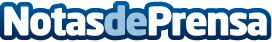 NAVPAX: Líder en venta de barcos de pasajeros de segunda manoNAVPAX es una empresa especializada y dedicada exclusivamente a la venta de buques de pasaje. Su conocimiento del sector y experiencia les permite ofrecer barcos de gran calidad respondiendo a sus criterios de búsqueda para sus futuros proyectosDatos de contacto:NavpaxNavpax635879598Nota de prensa publicada en: https://www.notasdeprensa.es/navpax-lider-en-venta-de-barcos-de-pasajeros Categorias: Nacional Andalucia Nautica Sector Marítimo http://www.notasdeprensa.es